Fiche technique Mesurim  Comptage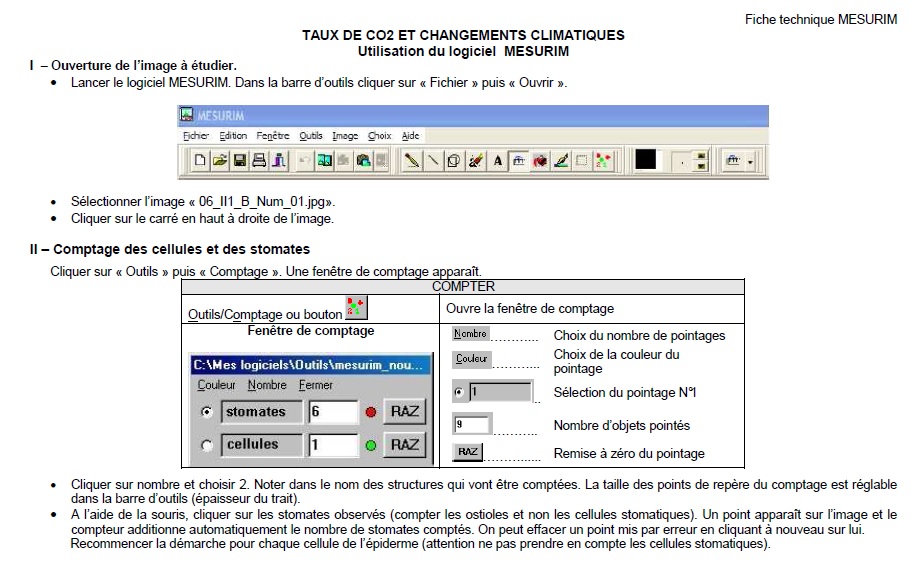 